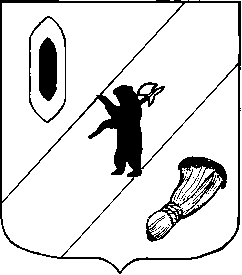 АДМИНИСТРАЦИЯ  ГАВРИЛОВ-ЯМСКОГОМУНИЦИПАЛЬНОГО  РАЙОНАПОСТАНОВЛЕНИЕ24.12.2015   №  1489О награждении  участниковрайонного  конкурса   	По  результатам  проведения  районного конкурса  профилактических  идей по теме  «Пропаганда   ответственного  родительства,  укрепление  воспитательной функции  семьи, разъяснение   позитивных  способов  воспитания детей, повышение  реабилитационного  потенциала семьи» в рамках  реализации  муниципальной целевой программы «Профилактика безнадзорности, правонарушений и  защита  прав  несовершеннолетних  в  Гаврилов-Ямском  муниципальном районе»  на 2014 - 2016 годы,  руководствуясь ст. 26 Устава  Гаврилов-Ямского  муниципального района, АДМИНИСТРАЦИЯ МУНИЦИПАЛЬНОГО РАЙОНА ПОСТАНОВЛЯЕТ:1. Выделить  15000 (Пятнадцать  тысяч)  рублей  для награждения денежными  призами за  счет  средств, предусмотренных в бюджете  муниципального района на  муниципальную целевую программу «Профилактика безнадзорности, правонарушений и  защита  прав  несовершеннолетних  в Гаврилов-Ямском  муниципальном районе»  на 2014- 2016 годы, следующих участников  районного  конкурса  профилактических  идей: - муниципальное  образовательное  бюджетное  учреждение «Центр  диагностики  и консультирования «Консилиум» -    денежная премия – 8000 (Восемь тысяч) рублей;- муниципальное  учреждение «Молодежный центр» - денежная премия – 3000 (Три тысячи) рублей;- муниципальное  бюджетное  учреждение «Центр  народного  творчества» -   денежная премия – 2000 (Две тысячи) рублей;- отделение  социальной помощи  семье  и  детям муниципального  учреждения «Гаврилов-Ямский комплексный центр социального  обслуживания населения «Ветеран»  -   денежная премия – 2000 (Две тысячи) рублей;2. Постановление   разместить на официальном сайте Администрации Гаврилов-Ямского муниципального района в сети Интернет.3. Контроль за исполнением постановления возложить на первого заместителя Главы Администрации Гаврилов-Ямского муниципального района   Забаева А.А.4. Постановление вступает в силу с момента подписания.Глава Администрациимуниципального района		                                           В.И. Серебряков